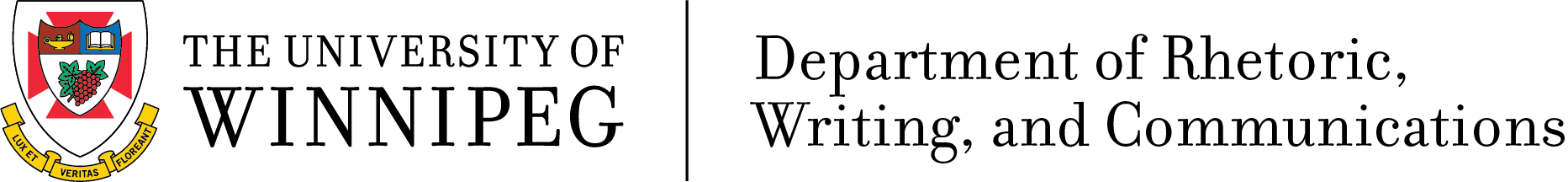 English-Speaking Union PrizeApplication FormThe English-Speaking Union Prize is awarded annually to RHET majors presenting the best piece of expository writing from an upper-level rhetoric or writing course. Award Value: Up to $2,100 (value subject to change)Available Awards: 4Submission deadline: Completed applications must be submitted by April 30, 2024 to: Tari MuvingiDepartment Assistantt.muvingi@uwinnipeg.caApplicants will be notified of the Department Awards Sub-Committee’s decision by June 30, 2024.NOTE: Scholarship funds will be released to successful applicants by the end of the Spring term in the form of a tuition credit (for returning students) or cheque (for graduated students).SECTION A:  ELIGILIBITY REQUIREMENTSSECTION B:  APPLICATION INSTRUCTIONSSECTION C:  STUDENT INFORMATION                     SECTION D:  SUBMISSION INFORMATION SECTION E:  STUDENT DECLARATIONApplicants must be current majors in the Rhetoric & Communications or Joint Communications program.Applicants must have a 3.0 major GPA or higher.Each applicant must submit a piece of writing for consideration which fulfills the following criteria:The submission must be a graded essay/paper that the student completed as part of the requirements for a 2000 – 4000 level rhetoric or writing course offered by the Department of Rhetoric, Writing, and Communications in Spring or Fall 2023, or Winter 2024.Students should not edit or revise the essay beyond what was offered in graded feedback.Only one essay submission from Spring, Fall or Winter will be accepted per student.Applicants may not receive this award more than two times while completing their degree.Complete this form and submit it along with a copy of your essay submission. The submission should be a clean copy that does not include comments or grading markups.Full Legal Name: Student ID: Email: Telephone: RHET Program: Number of Credits Completed: Course for which the essay was completed: Course Name:Course Number (incl. section #):Course Instructor: Essay grade:Please tell us in 2-3 sentences why you are submitting this essay as representative of your best writing: By signing this application, I declare that:All information provided is true and complete.I understand the information provided on this application may be used for research and statistical purposes.I will notify the Department of Rhetoric, Writing, and Communications if I withdraw from studies before receiving the award.By signing this application, I declare that:All information provided is true and complete.I understand the information provided on this application may be used for research and statistical purposes.I will notify the Department of Rhetoric, Writing, and Communications if I withdraw from studies before receiving the award.Student SignatureDate (MM/DD/YYYY)